Brockhampton Primary Academy 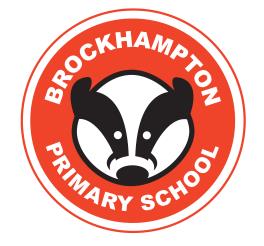 Bringsty ~ WORCESTER  ~ WR6 5TD 01885 483238Email:office@brockhampton.hereford.sch.ukBOOKING FORM - EASTER HOLIDAY 2024									Headteacher: Mr Matthew ManderChilds Name:	……………………………………………………………………………………………………………………………………………NB Any additional sibling can be added below, provided they are attending the same sessions, otherwise please use a separate form. Additional Child: ………………………………………………………………………………………………………………………………………………………………………………………Please tick which sessions you would be interested in attending and return to the school office.9:00am – 3.00pmTotal Cost£30 per session, per childTuesday 2nd AprilWednesday 3rd AprilThursday 4th AprilFriday 5th April